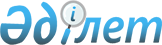 О Телебаеве Г.Т.Постановление Правительства Республики Казахстан от 30 июля 2009 года № 1156



      Правительство Республики Казахстан 

ПОСТАНОВЛЯЕТ

:





      назначить Телебаева Газиза Турысбековича вице-министром культуры и информации Республики Казахстан.


      Премьер-Министр




      Республики Казахстан                       К. Масимов


					© 2012. РГП на ПХВ «Институт законодательства и правовой информации Республики Казахстан» Министерства юстиции Республики Казахстан
				